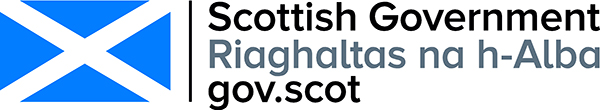 Improving Scotland’s Health:Wholesalers: Minimum Unit Pricing of Alcohol and Trade Sales – Consultation DocumentRESPONDENT INFORMATION FORMPlease Note this form must be completed and returned with your response.Are you responding as an individual or an organisation?  	Individual	OrganisationFull name or organisation’s nameIf you are responding on behalf of an organisation, please tell us the type of organisation for which you are providing a response.	Alcohol Industry Representative body	Alcohol Retail Representative body	Producer	Retailer -off-trade	Retailer – on-trade	Public Sector Health Organisation	Third Sector Health Organisation	Local Government body	Other (please note in the text box provided above)Phone number Address Postcode EmailThe Scottish Government would like your permission to publish your consultation response. Please indicate your publishing preference:	Publish response with name	Publish response only (without name) 	Do not publish responseWe will share your response internally with other Scottish Government policy teams who may be addressing the issues you discuss. They may wish to contact you again in the future, but we require your permission to do so. Are you content for Scottish Government to contact you again in relation to this consultation exercise?	Yes	NoConsultationConsultation:We invite comments on the draft Scottish Statutory Instrument at Annex A.